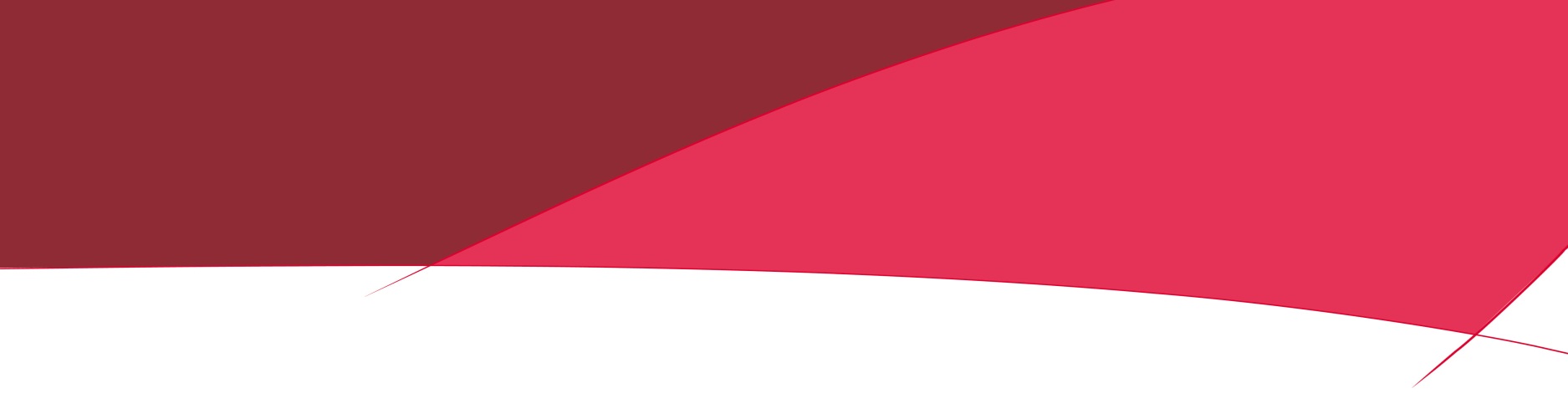 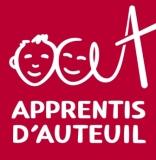 * Sous réserve d’acceptation à l’engagement de formation** La demande de CPF devra être réalisée par le formulaire de demande de CPF et pourra l’être à tout moment de l’annéeFormations suivies au coursdes deux dernières annéesActions mises en œuvre en lien avec les compétences et connaissances acquisesCommentaireset bilan de la mise en œuvreSouhait d’évolution professionnelle du collaborateurAvis du responsable hiérarchique à la date de l’entretien professionnelAvis du responsable hiérarchique à la date de l’entretien professionnelActions envisagéesFavorable Réservé Prématuré Favorable Réservé Prématuré Favorable Réservé Prématuré Mobilité GéographiqueMobilité GéographiqueSeriez-vous prêt à envisager un déménagement si une opportunité professionnelle se présentait dans un autre établissement :Seriez-vous prêt à envisager un déménagement si une opportunité professionnelle se présentait dans un autre établissement :Plutôt favorable Plutôt défavorable Si oui, vers quelle région et/ou territoire et/ou établissement ?….….….Si oui, vers quelle région et/ou territoire et/ou établissement ?….….….Commentaires du collaborateur :Formation 1 *Commentaire du N+1Objectif de la formation :    Période souhaitée : T1    T2    T4    Vac. Scolaires      Année : Formation éligible au CPF ? : Oui     Non Avis du responsable hiérarchiqueFavorable                                       Défavorable Formation 2 *Commentaire du N+1Objectif de la formation :  Période souhaitée : T1    T2    T4    Vac. Scolaires      Année : Formation éligible au CPF ? : Oui     Non Avis du responsable hiérarchiqueFavorable                                       Défavorable Bilan du collaborateur sur le déroulement et le contenu de l’entretien professionnelBilan du collaborateur sur le déroulement et le contenu de l’entretien professionnelSignature du responsable hiérarchiqueSignature du collaborateur (par sa signature le collaborateur atteste de sa participation à l’entretien et de la lecture du contenu)Signature et commentaire du N+2Signature du gestionnaire de carrière